Основные структурно-функциональные зоныИнвалиды, использующие для передвижения кресла-коляски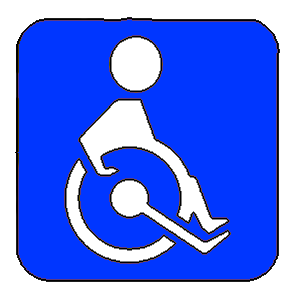 Инвалиды с нарушениями опорно-двигательного аппарата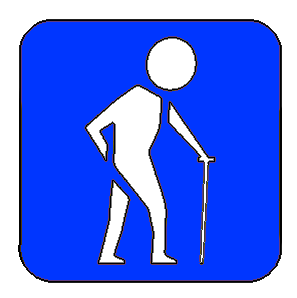 Инвалиды с нарушениями слуха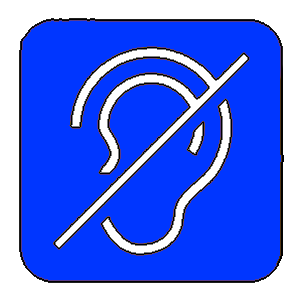 Инвалиды с нарушениями зрения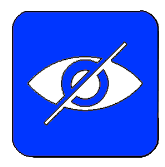 Территория, прилегающая к зданиюдоступно частичнодоступнодоступнодоступно частичноВход в зданиедоступно условнодоступно условнодоступнодоступно условноПуть движениявнутри зданиядоступно частичнодоступно частичнодоступно частичнодоступно частичноЗона целевого назначениядоступно условнодоступно частичнодоступно частичнодоступноСанитарно-гигиенические помещенияВременно недоступноВременно недоступнодоступноВременно недоступноСистема информации и связидоступно частичнодоступно частичнодоступно частичнодоступно частичноПути движения к объекту (от остановки транспорта)доступно условнодоступно условнодоступно условнодоступно условноПарковочное местонедоступно,  ввиду отсутствия парковкинедоступно,  ввиду отсутствия парковкинедоступно,  ввиду отсутствия парковкинедоступно,  ввиду отсутствия парковки